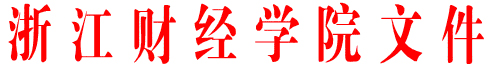 浙财院〔2006〕220号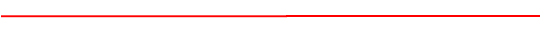 关于印发《浙江财经学院一类课程建设管理办法》的通知各二级学院（部）、处室：现将《浙江财经学院一类课程建设管理办法》予以印发，请遵照执行。特此通知。附件：1.浙江财经学院一类课程建设管理办法      2.浙江财经学院一类课程评估指标二〇〇六年十月二十六日附件1浙江财经学院一类课程建设管理办法第一章  总 则第一条  课程建设是高等学校教学基本建设，一类课程建设是我校课程建设的中间环节，也是精品课程建设的基础。为进一步加强我校一类课程建设工作，提高课程教学质量和效果，根据《浙江财经学院“十一五”课程建设规划》（浙财院〔2006〕219号），特制定本管理办法。第二章  一类课程建设的原则和重点第二条  一类课程建设的原则 1.以点带面、点面结合。校级一类课程建设以各二级学院（部）一类课程建设为基础，是我校课程梯度建设的中间环节，应有较宽的建设面和较好的建设基础。2.突出重点，统筹兼顾。一类课程立项建设，既要突出重点，又要考虑到专业分布面及有利于课程群建设、课程体系的优化、课程结构的完善。第三条  一类课程建设的重点1.在教学条件、师资力量、教学改革、教学质量等方面基础、条件与成效相对较好，对专业培养目标起重要作用的公共基础课、专业基础课和专业主干课。2.省级和校级重点学科、重点专业的相关课程及体现学科特色的核心课程。第三章  申报与立项第四条  范围申报课程必须已在我校全日制本科各专业连续开设3年以上，且是二级学院（部）一类课程，有一定的建设基础，一般应是学校的公共基础课、专业基础课和专业主干课。第五条  条件1.申报课程原则上由学术水平较高、教学经验较丰富、具有高级专业技术职务的教师担任课程负责人，主讲教师不少于3人，数量应满足教学需要，结构要合理，根据课程需要，配备一定的实验教师和助教；2.申报课程应有较高水平的系列化教材，包括教科书、教学大纲、教学参考书、教学案例或习题，教材可以是学校自编的特色教材或省重点教材，也可以是其它优秀教材或国外高水平原版教材；3.申报课程在课程教学改革方面有一定的基础和成效；4.申报课程应有相应的教学改革和课程建设方案，教学内容和课程体系改革要跟踪学科和社会发展的实际，具有科学性、先进性、可行性；5.应用性较强的课程，要有一定学时的实验教学。实验教学应有具体的实验内容、教学大纲、实验指导材料，有组织方式并列入培养方案；6.申报课程所在二级学院（部）应保证其课程建设和教学活动的条件。 第六条  步骤1.教师申请。由课程负责人填写《浙江财经学院一类课程申报表》，交所在二级学院（部）；2.二级学院（部）初审。二级学院（部）组织相关专家进行初审，向学校提出推荐意见，每个二级学院（部）每年推荐门数一般是2～6门；3.教务处组织专家组，根据各二级学院（部）申报材料及我校课程教学实际，本着统筹兼顾、突出重点、量力而行的原则，对二级学院（部)推荐课程进行评审，经主管校长批准后正式立项。第七条  时间和组织校级一类课程的申报立项一般于每年 10月至11月间进行，由教务处负责具体组织。第四章  建设与管理第八条  校级一类课程建设的规划、指导、检查和评估验收工作由教务处负责组织，二级学院（部）负责校级一类课程建设实施的组织工作以及二级学院（部）一类课程建设的规划、指导、检查和评估验收工作。第九条  校级一类课程建设实行课程负责人制度。课程负责人应按照校级一类课程建设标准，制定和落实课程建设方案，把握好课程的总体水平和建设进度，统筹安排课程建设资金，对课程建设质量负全面责任，并定期向二级学院（部）和学校报告课程建设进展情况。第十条  校级一类课程建设周期一般为3年，校级一类课程称号有效期3年。第十一条  课程负责人所在二级学院（部）对校级一类课程负有建设管理责任，应对校级一类课程建设提供支持，经常督促检查并定期组织自评，对发现问题的课程提出改进措施、及时整改，并将检查情况及时报教务处备案。第十二条  建设中期时，教务处组织专家组对校级一类课程进行检查，并公布检查成绩。检查不合格的课程或存在问题的课程应及时整改，经整改、复查仍不合格的课程，取消“浙江财经学院一类课程”项目称号，并停止划拨、使用课程建设经费，课程负责人一年内不得申报教学相关项目。第十三条　校级一类课程建设期满，要根据《浙江财经学院一类课程评估指标》进行验收评估，通过验收的课程，授予“浙江财经学院一类课程”称号，并给予一定的奖励性补贴，详见《浙江财经学院关于进一步加强本科教学提高教学质量的激励办法》（浙财院〔2006〕71号）。第十四条  资助经费的使用及管理参见《浙江财经学院课程建设经费管理暂行办法》（浙财院〔2003〕176号）。第五章  附 则第十五条  本管理办法自公布之日起执行，原《浙江财经学院一类课程建设和评估管理办法》（浙财院〔2002〕201号）同时废止。 第十六条  本管理办法由教务处负责解释。附件2浙江财经学院一类课程评估指标一、指标说明1． 校级一类课程是我校课程建设的重要内容，是介于一般课程与精品课程建设之间的中间环节。本评估指标的设计，既考虑到校级一类课程建设的现状，又考虑到精品课程建设指标的导向，使课程建设目标的实现有现实的客观基础。2. 评估指标体系分为课程建设评估与网站建设评估两部分，采用百分制记分，其中，课程建设评估分数占80%，网站建设评估分数占20%。3. 总分计算：M=∑KiMi，其中Ki为评分等级系数，A、B、C、D、E的系数分别为1.0、0.8、0.6、0.4、0.2，Mi是各二级指标的分值。二、校级一类课程评估指标[1] 根据课程类型，在理论课程内容设计和实验课程内容设计中选择相应部分进行评价。[2] 实践教学含调研、实验、实习及其他实践教学活动。一级指标二级指标主  要观测点评 估 标 准分值（Mi）评价等级（Ki）评价等级（Ki）评价等级（Ki）评价等级（Ki）评价等级（Ki）一级指标二级指标主  要观测点评 估 标 准分值（Mi）ABCDE一级指标二级指标主  要观测点评 估 标 准分值（Mi）1.00.80.60.40.2教学队伍20分1-1课程负责人与主讲教师学术水平、教学水平与教师风范课程负责人或主讲教师师德好，学术造诣较高，教学能力较强，教学经验较丰富，有一定的教学特色。8分教学队伍20分1-2教学队伍结构及整体素质知识结构、年龄结构、人员配置与中青年教师培养教学团队中的教师责任感强、团结协作精神好；知识结构和年龄结构较合理，并根据课程需要配备辅导教师；中青年教师的培养计划科学合理，并取得实际效果。4分教学队伍20分1-3教学改革与教学研究教研活动、教改成果和教学成果教学思想活跃，教学改革有内容；教研活动推动了教学改革，取得了一定成效，有校级以上成果；有教改教研论文发表。8分教学内容25分2-1课程内容[1]2-1-A理论课程内容设计教学内容较新颖，有一定底蕴；能把教改教研成果或学科最新发展成果引入教学；课程内容经典与现代的关系处理得当。11分教学内容25分2-1课程内容[1]2-1-B实验课程内容设计课程内容的技术性、综合性和探索性的关系处理得当，培养学生的创新思维能力和独立分析问题、解决问题的能力有一定成效。11分教学内容25分2-2教学内容组织与安排教学内容安排理论联系实际，融知识传授、能力培养、素质教育于一体；课内课外结合；教书育人效果较好。8分教学内容25分2-3实践教学[2]实践教学内容与方法设计出的各类实践活动能较好地满足学生的培养要求；实践教学在培养学生发现问题、分析问题和解决问题的能力方面有较好成效。6分教学条件12分3-1教材及相关资料教材建设与选用选用优秀教材（含国家优秀教材、国外高水平原版教材或有高水平的自编教材）；为学生的自主学习和研究性学习开列并提供了较好的文献资料；实验教材配套较齐全，能满足教学需要。7分教学条件12分3-2实践教学条件实践教学环境的先进性与开放性实践教学条件能够满足教学要求；能够进行开放式教学；效果明显（理工类课程，能开出高水平的选作实验）。5分教学方法与手段18分4-1教学方法多种教学方法的使用及其教学效果灵活运用多种较先进的教学方法；能有效调动学生的学习积极性，促进学生积极思考，发展学生的学习能力。10分教学方法与手段18分4-2教学手段现代教育技术的应用恰当、充分地使用现代教育技术手段，并在激发学生学习兴趣和提高教学效果方面取得一定效果。8分教学效果15分5-1学生评教学生评价意见学生评价意见学生评价材料真实可靠，结果良好以上。学生评价材料真实可靠，结果良好以上。6分教学效果15分5-2 课堂教学效果专家随堂听课专家随堂听课讲课有感染力，能吸引学生的注意力；能给学生思考、联想、创新的启迪。讲课有感染力，能吸引学生的注意力；能给学生思考、联想、创新的启迪。9分课程特色10分专家依据自查报告中所总结的特色打分专家依据自查报告中所总结的特色打分专家依据自查报告中所总结的特色打分专家依据自查报告中所总结的特色打分专家依据自查报告中所总结的特色打分10分网站建设100分网站质量网站质量网络开通及运行情况网络开通及运行情况课程网站开通，运行良好。30分网站建设100分网站质量网站质量网站设计网站设计网站界面友好、美观，有利学生学习。10分网站建设100分网络资源建设网络资源建设课程资源丰富程度课程资源丰富程度教学大纲、教案、习题、实验指导、参考文献目录等材料上网，并有网络课件。 30分网站建设100分网络资源建设网络资源建设内容更新内容更新课程资源能经常更新。15分网站建设100分利用率利用率师生互动师生互动师生经常访问，并有师生互动，在教学中发挥了一定作用。15分